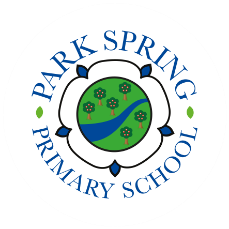 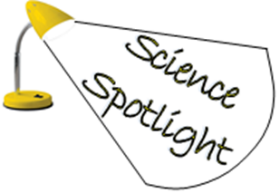 amphibianBorn in the water, as an adult lives on the land. 9) nocturnal Sleeps during the day and is awake at nightreptileCold blooded animals: lizards, snakes, crocodiles,, turtles10) sonarUses sound to find the location and size of other things. mammalAnimal that breathes air and has a backbone. 11) webbed feetToes that are joined together by skintropical fishLive in warmer water12) carnivoreEats meetsfishNo legs, live in water and don’t breathe air. They breathe through gills under water. Have scales. 13) herbivoreEats plants, nuts and seedsbirdsLay eggs, all have beaks, feathers, two legs and two wing. Some fly some do not.14) omnivoreEats both meat, plant. Nuts and seeds. gillsTakes oxygen from the water15) overallsLoose fits clothingstethoscope Instrument to measure heartbeats. 16) surgery Repairs and treats injuriesMost amphibians and reptiles look alike with have 4 legs (except snakes), large eyes and big mouthsVertebrates have backbone and invertebrates do not – they are all animals but can be grouped separatelyPets have a different diet to those animals living in the wild. Nocturnal animals are usually hunting at night so not seen by other animals. 